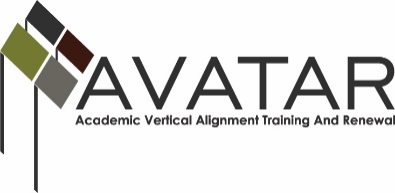 AVATAR Partnership Region: ______ESC 5________Meeting/Session Documentation FormForm should be completed after each meeting and given to the Regional AVATAR Coordinator/FacilitatorAgenda Format Key:  P = Presentation, F = Feedback, D = Decision-Making, W = Work Group, O = Other, with explanationAVATAR Meeting MinutesMeeting Participant ListMeeting:Vertical Alignment Team Meeting 2Vertical Alignment Team Meeting 2Vertical Alignment Team Meeting 2Vertical Alignment Team Meeting 2Vertical Alignment Team Meeting 2Meeting Purpose:Review objectives for project and regional dataReview objectives for project and regional dataReview objectives for project and regional dataReview objectives for project and regional dataReview objectives for project and regional dataDate:February 26, 2015Start Time:1:30pmEnd Time:3:30pmMeeting Coordinator/ Facilitator:Maris PenoLocation:Location:Region 5 Education Service Center- Beaumont, TXRegion 5 Education Service Center- Beaumont, TXMeeting Recorder:Maris PenoMeeting Timekeeper:Meeting Timekeeper:Maris PenoMaris PenoTimeTopicFormatDiscussion LeaderDesired Outcome1:30-2:30AVATAR Data PowerPointPMaris PenoIntroduce the AVATAR Process and the CPC Project2:30-2:45Break2:45-3:30Group Discussion on Current Practices and Q&AF, DMaris PenoDistrict and College participants share their current practices and troubleshoot Action ItemPerson ResponsibleDue DateCommunicate your schedule to the facilitatorAttendeesMarch 5, 2015Facilitator will schedule individual subject team meetings Maris PenoMarch 2015-April 2015Subject Teams will research current practices for college prep courses and bring information to first subject CPC meetingAttendeesApril 7, 2015NotesNotesNotesPeno presented PowerPoint for second meeting. No participants from the first AVATAR Meeting attended. Therefore, we started over with new participants. Facilitator created a voice over powerpoint to send to new participants so they would understand the purpose for the projects.Peno presented PowerPoint for second meeting. No participants from the first AVATAR Meeting attended. Therefore, we started over with new participants. Facilitator created a voice over powerpoint to send to new participants so they would understand the purpose for the projects.Peno presented PowerPoint for second meeting. No participants from the first AVATAR Meeting attended. Therefore, we started over with new participants. Facilitator created a voice over powerpoint to send to new participants so they would understand the purpose for the projects.NameTitleOrganization/InstitutionSee separate sign in sheet